Declaração de Transferência de Direitos AutoraisDeclaramos que, em caso de aceitação do artigo, a Revista Amazonia Science & Health, passa a ter todos os direitos autorais sobre o mesmo. O Artigo será de propriedade exclusiva da Revista, sendo vedada qualquer reprodução, em qualquer outra parte ou meio de divulgação, impressa ou eletrônica. Gurupi 10 de Maio de 2016.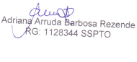 